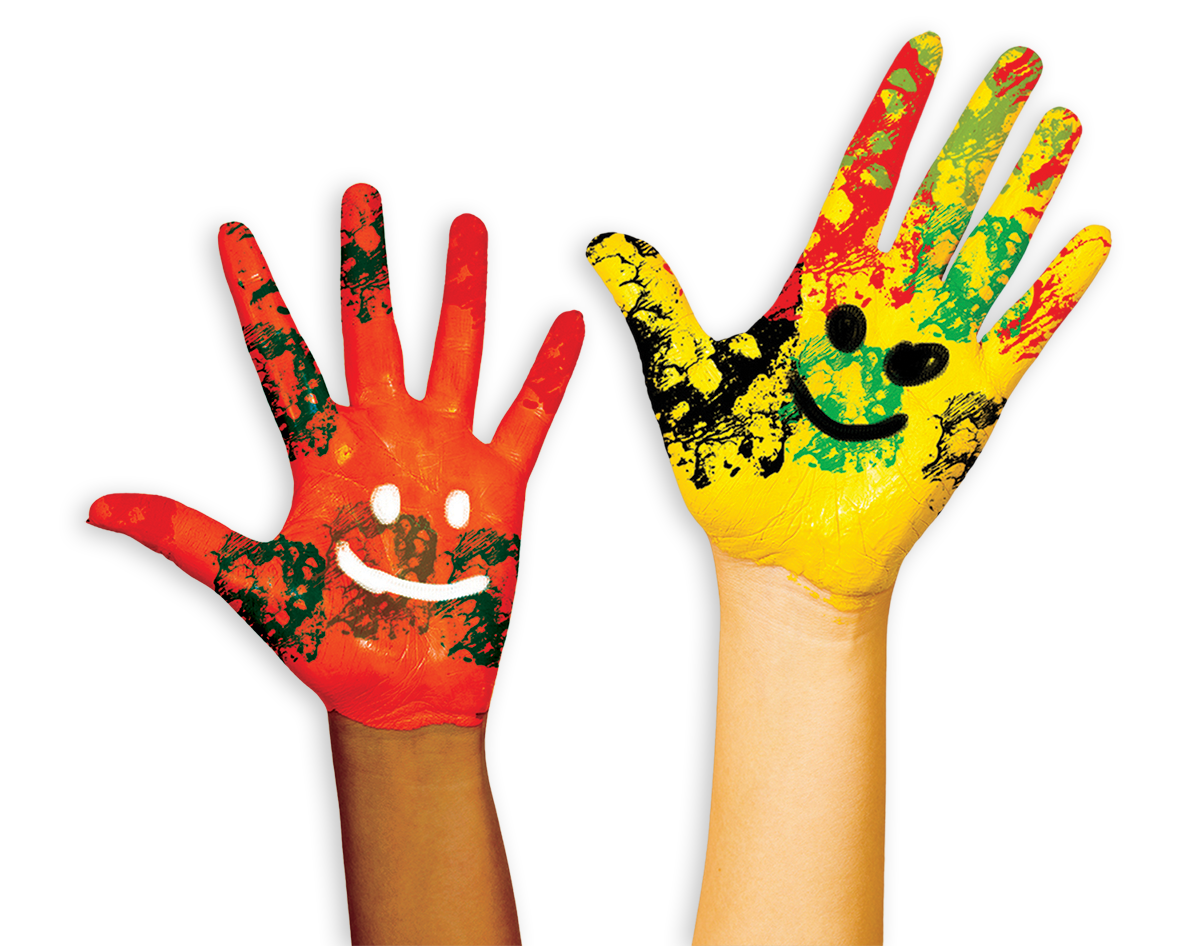 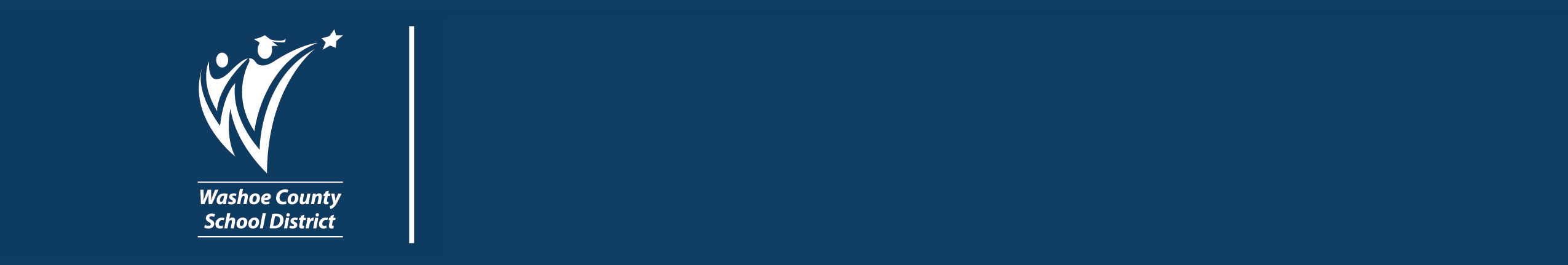 Children in Transition                  McKinney-Vento Grant                  Item Request Form    2016-2017Date: _________________________School : _______________________Phone #: _____________ _________ Advocate Name: ________________Date:_________________                         Approved by:_________________                                     *** Final date for grant requests is:   